ИСКОВОЕ ЗАЯВЛЕНИЕо взыскании алиментов на содержание бывшего супруга   Мы с _________ (ФИО ответчика) вступили в брак «___»_________ ____ г., проживали совместно до «___»_________ ____ г. В период брака алименты на содержание супруга не взыскивались. «___»_________ ____ г. наш брак был расторгнут _________ (указать основания расторжения брака).    Я работаю _________ (где и кем, если не работает, указать причины), заработная плата составляет _______ руб., получаю дополнительный доход _______ руб.,  _________ (указать источники дохода). Однако ежемесячно я нуждаюсь в _______ руб., поскольку _________ (указать постоянные ежемесячные необходимые затраты истца с подробным расчетом денежной суммы). Разница составляет _______ руб., которую необходимо взыскать с ответчика.   Я проживаю _________ (указать, где и с кем проживает истец), на моем иждивении находится _________ (указать иждивенцев), я выплачиваю ежемесячно в счет исполнения обязательств _________ (указать наличие дополнительных обязательств).    Ответчик достаточно обеспечен, его заработок составляет _______ руб. ежемесячно, кроме того, он имеет дополнительный доход _______ руб., который получает _________ (указать источники дохода). Ответчик _________ (указать, где и с кем проживает ответчик, другие известные данные о его семейном и материальном положении, наличии обязательств перед другими людьми).   Добровольно оказывать мне материальную помощь ответчик отказался, соглашения об оплате алиментов между нами не заключалось. Свою позицию ответчик обосновывает тем, что _________ (указать причины отказа).   При определении размера алиментов, подлежащих взысканию с ответчика, необходимо  учесть наше материальное и семейное положение, обеспеченность ответчика и мою нуждаемость. Учитывая прожиточный минимум в _________ (наименование субъекта РФ, где проживает истец) размер алиментов составит ____ (указать размер твердой денежной суммы в долях к прожиточному минимуму, например, ½ или 1,5 или 2), размер алиментов подлежит индексации, исходя из возможного изменения прожиточного минимума в период взыскания.   На основании изложенного, руководствуясь статьями 90-91, 117 Семейного кодекса РФ, статьями 131-132Гражданского процессуального кодекса РФ,Прошу:Взыскать с _________ (ФИО ответчика) в пользу _________ (ФИО истца)  ежемесячно алименты в твердой денежной сумме ____ (указать размер твердой денежной суммы в долях к прожиточному минимуму) на содержание бывшего супруга с «___»_________ ____ г.Установить, что взысканные судом алименты подлежат индексации, исходя из изменения величины прожиточного минимума на территории  _________ (указать  субъект Российской Федерации или в целом по Российской Федерации).Перечень прилагаемых к заявлению документов (копии по числу лиц, участвующих в деле):Копия искового заявленияКопия свидетельства о расторжении бракаКопия актовой записи о заключении бракаКопия свидетельства о рождении детейДокументы, подтверждающие нуждаемость истца в получении содержанияДокументы, подтверждающие доходы истцаДокументы, подтверждающие размер необходимого обеспечения истцаДругие документы, подтверждающие основания искового заявления о взыскании алиментов на содержание бывшего супругаДата подачи заявления «___»_________ ____ г.                   Подпись истца _______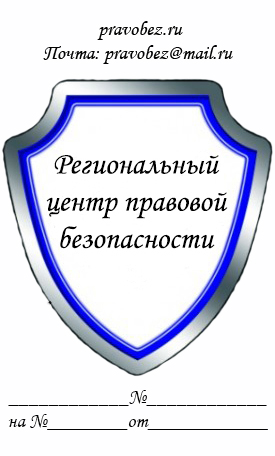 Мировому судье судебного участка
№ _____ по городу_____________
Истец: _______________________
(ФИО полностью, адрес)
Ответчик: _____________________
(ФИО полностью, адрес)